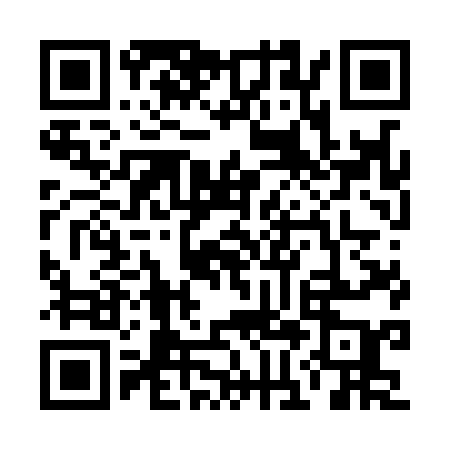 Ramadan times for Fergana, UzbekistanMon 11 Mar 2024 - Wed 10 Apr 2024High Latitude Method: NonePrayer Calculation Method: Muslim World LeagueAsar Calculation Method: ShafiPrayer times provided by https://www.salahtimes.comDateDayFajrSuhurSunriseDhuhrAsrIftarMaghribIsha11Mon5:005:006:3112:233:416:166:167:4112Tue4:594:596:2912:233:416:176:177:4213Wed4:574:576:2712:223:426:186:187:4314Thu4:554:556:2612:223:436:196:197:4415Fri4:534:536:2412:223:436:206:207:4516Sat4:524:526:2312:213:446:216:217:4617Sun4:504:506:2112:213:446:226:227:4818Mon4:484:486:1912:213:456:236:237:4919Tue4:474:476:1812:213:456:246:247:5020Wed4:454:456:1612:203:466:256:257:5121Thu4:434:436:1412:203:466:266:267:5222Fri4:414:416:1312:203:476:276:277:5323Sat4:394:396:1112:193:476:286:287:5524Sun4:384:386:0912:193:486:296:297:5625Mon4:364:366:0812:193:486:306:307:5726Tue4:344:346:0612:183:496:316:317:5827Wed4:324:326:0512:183:496:326:327:5928Thu4:304:306:0312:183:506:336:338:0129Fri4:294:296:0112:183:506:346:348:0230Sat4:274:276:0012:173:516:366:368:0331Sun4:254:255:5812:173:516:376:378:041Mon4:234:235:5612:173:516:386:388:052Tue4:214:215:5512:163:526:396:398:073Wed4:194:195:5312:163:526:406:408:084Thu4:174:175:5212:163:536:416:418:095Fri4:164:165:5012:153:536:426:428:116Sat4:144:145:4812:153:536:436:438:127Sun4:124:125:4712:153:546:446:448:138Mon4:104:105:4512:153:546:456:458:149Tue4:084:085:4412:143:546:466:468:1610Wed4:064:065:4212:143:556:476:478:17